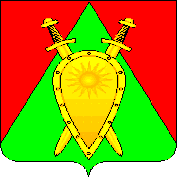 ДУМА ГОРОДСКОГО ОКРУГА ЗАТО П. ГОРНЫЙРЕШЕНИЕ15 июня 2023 года                                                                                       № 29 О рассмотрении кандидатур на должность председателя Контрольно-счетного органа городского округа ЗАТО п. Горный          В соответствии со статьями 6 и 7 Федерального закона от 7 февраля 2011 года № 6-ФЗ "Об общих принципах организации и деятельности контрольно-счетных органов субъектов Российской Федерации и муниципальных образований", с Положением о Контрольно-счетном органе городского округа ЗАТО п. Горный от 30.06.2022 года № 35, с Порядком рассмотрения кандидатур на должность председателя Контрольно-счетного органа городского округа ЗАТО п. Горный от 30.06.2022г. № 36, ДУМА ГОРОДСКОГО ОКРУГА РЕШИЛА:Объявить рассмотрение кандидатур на должность председателя Контрольно-счетного органа городского округа ЗАТО п. Горный.Срок приема документов: 03 июля 2023 года (09:00 час.) до 14 июля 2023 года (18:00 час.) по адресу п. Горный, ул. Молодёжная, дом 34, кабинет №2. Рассмотрение кандидатур на должность председателя Контрольно-счетного органа городского округа ЗАТО п. Горный назначить на 17 июля 2023 года в 16.00 часов по адресу п. Горный, ул. Молодёжная, дом 34, кабинет №2.Настоящее решение опубликовать (обнародовать) на официальном сайте городского округа ЗАТО п. Горный https://gorniy.75.ru/.Председатель Думы городского округа ЗАТО п. Горный                                     И.А.ФедечкинаГлава  ЗАТО п. Горный                                                          Т.В. Карнаух